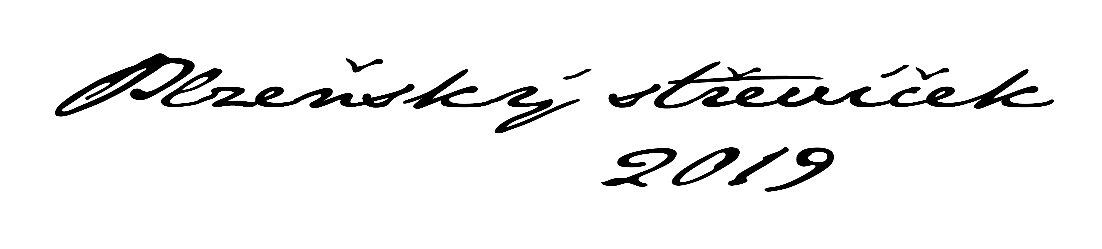 IV. ROČNÍK MEZINÁRODNÍ AMATÉRSKÉ SOUTĚŽE V KLASICKÉM TANCIv návaznosti na tradici 16 ročníků soutěže „AŠSKÝ STŘEVÍČEK“18. května 2019ŠEŘÍKOVKA – PLZEŇŠeříková 2428/13, Plzeň 2, kontakt: www.serikovka.czPRAVIDLA  SOUTĚŽEPlzeňský střevíček je veřejná soutěž určená tanečním oddělením ZUŠ, amatérským souborům, skupinám, baletním a tanečním školám i jednotlivcům. Musí jednat o tanec klasický, kterým je zde míněn tanec založený na principech klasické baletní techniky, nikoli tanec lidový, parketový, scénický, moderní atd.                                           Soutěžní kategorie                                                          Věkové kategorie  A - sóla /1 soutěžící/B - duety /2 soutěžící/C - tria, pas de quatre /3 - 4 soutěžící/PodmínkyV I. a II. věkové kategorii je povolen pouze tanec bez špiček.Každý soubor, skupina či škola může přihlásit do každé kategorie max. 4 čísla. Jeden soutěžící může soutěžit max. 1x v každé kategorii. Věk se počítá ke dni soutěže.Délka soutěžního čísla nesmí přesáhnout 3 minuty.V každé kategorii bude vyhlášeno 1.,  3. místo. V sólové kategorii může být uděleno zdvojené 2. místo. Cena pro absolutního vítěze. Odborná porota může udělit ještě zvláštní ceny za kostým, originální choreografii, výraznou taneční techniku, osobitý taneční projev apod.V rámci soutěže vyhlásíme kromě vítězů v jednotlivých kategoriích ještě nejúspěšnější školu. Bude se sčítat nejlepší bodový výsledek dané školy v kategoriích A,B,C napříč věkovými kategoriemi.Podmínkou zapojení je tedy obsazení kategorií A,B,C bez ohledu na věkovou kategorii.Kritéria hodnocení:Technické předpoklady či zvládnutí taneční techniky MuzikálnostJevištní projev PřiměřenostChoreografie a originalitaStartovné se bude vybírat při prezentaci před zahájením soutěže: 	200,- Kč za každé soutěžní číslo250,- Kč  za každého soutěžícíhoPřihlášky budou k dispozici na webových stránkách: http://www.baletgala.eu/Vyplněné přihlášky zasílejte do 21.4.2019 na e-mail: katkabednar@seznam.cz.Hudbu nejpozději do 5.5.2019 na e-mail: katkabednar@seznam.cz.I. kategorie5 – 7 letII.kategorie8 – 9 letIII. kategorie10 – 12 letIV. kategorie13 – 15 letV. kategorie16 a výše